附件3：外方邀请函示例出访技术合作类邀请函示例如下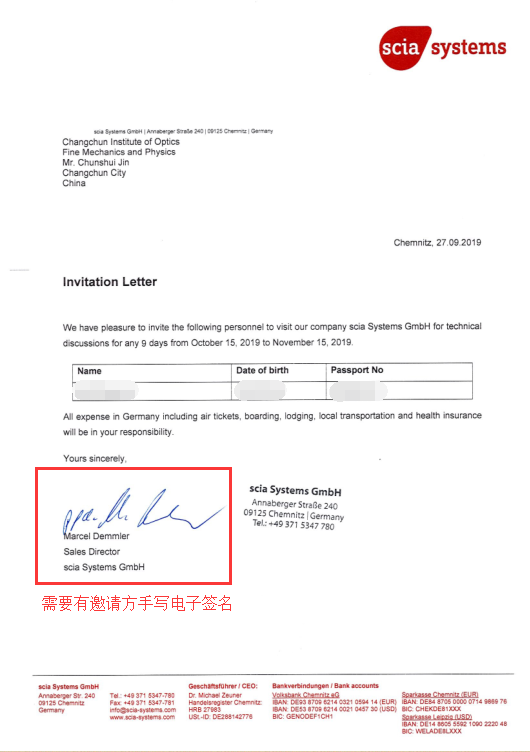 参加国际会议邀请函示例：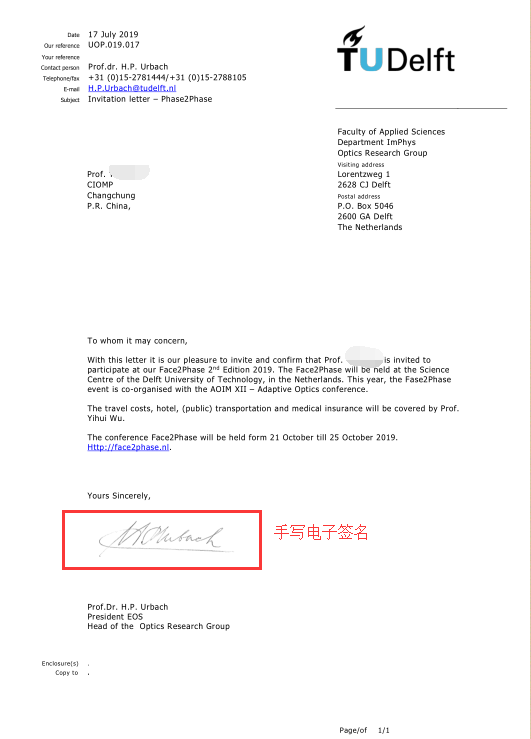 